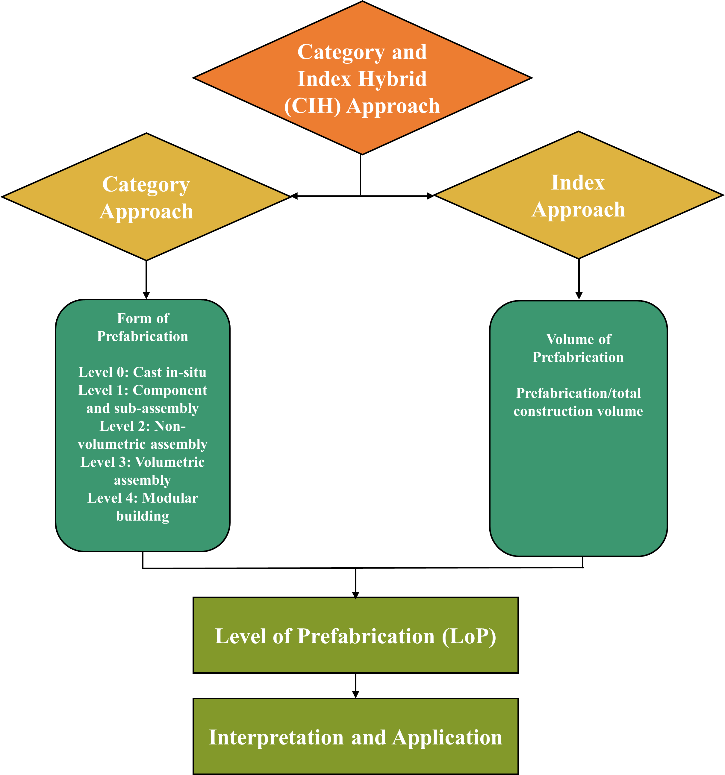 Figure 1: Proposed CIH Approach for Measuring LoP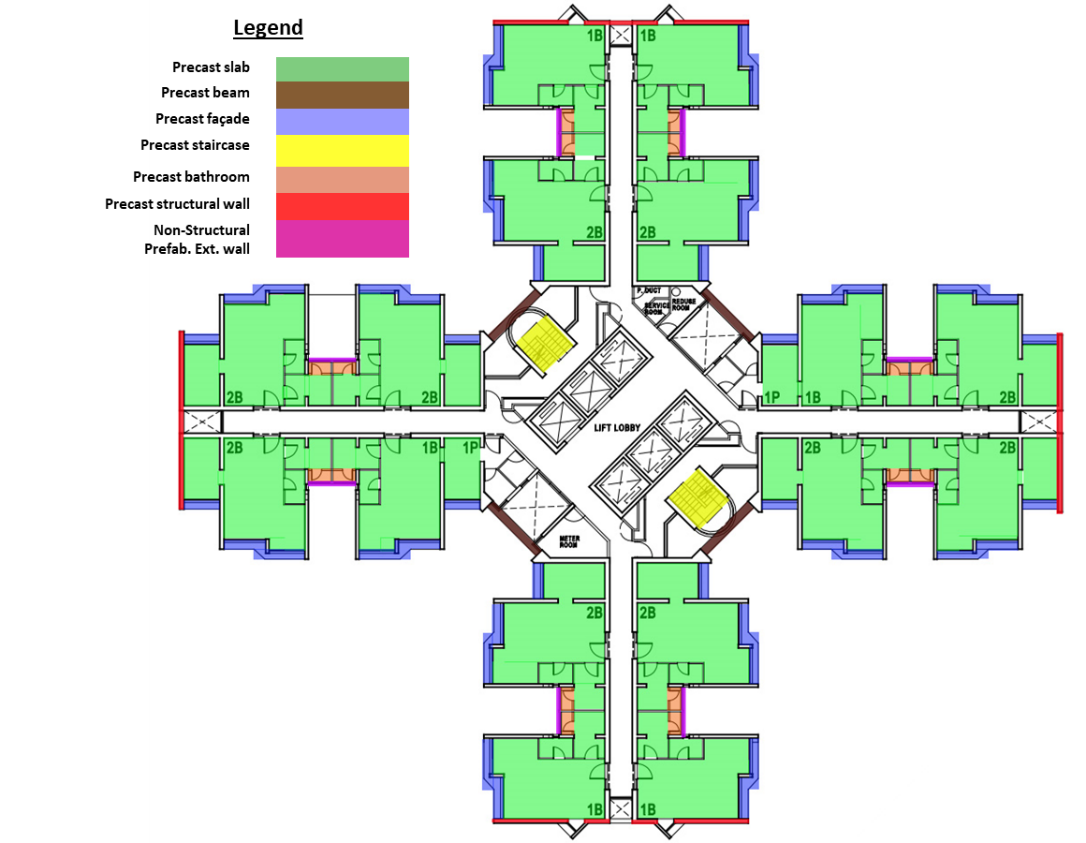 Figure 2: Construction floor plan of a selected high-rise building project and its precast components adoptedFigure 3: stacked Column Figure for Evaluating Data from CIH Approach. 